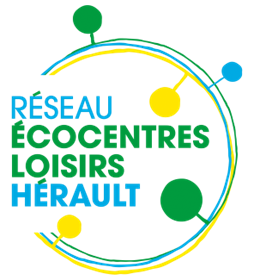 ÉTAPES DE LA DÉMARCHE « ECO-CENTRE DE LOISIRS » DE L’HÉRAULTLe dossier d’inscription est téléchargeable sur le site Internet de Coopere34 www.coopere34.org1ère étape : Inscription Renvoyer le dossier d’inscription au réseau.La demande doit contenir : la fiche d’inscription, la charte signée, le projet éducatif, le projet pédagogique.2ème étape : Validation Acceptation de la candidature - Le logo de l’année pourra être utilisé pour votre communication dès la validation de l’inscription.3ème étape : Mise en œuvre Mise en œuvre des actions et réalisation du projet d’activité.Possibilité de soutien technique (personnes, outils et structures ressources accessibles sur le site coopere34.org). Exemple : accompagnement, appui-conseil, formations, échanges, plan mercredi4ème étape : BilanEnvoi du :bilan annuel sous forme d’autoévaluationprojet d’activités de l’année à venir5ème étape : Evolution Validation du nouveau projet d’activité.* Le bilan portera sur :Le respect de la démarche (méthodologie)Les moyens mis en œuvreLes résultats atteintsLes perspectives d’évolutionLa pérennisation de la démarche